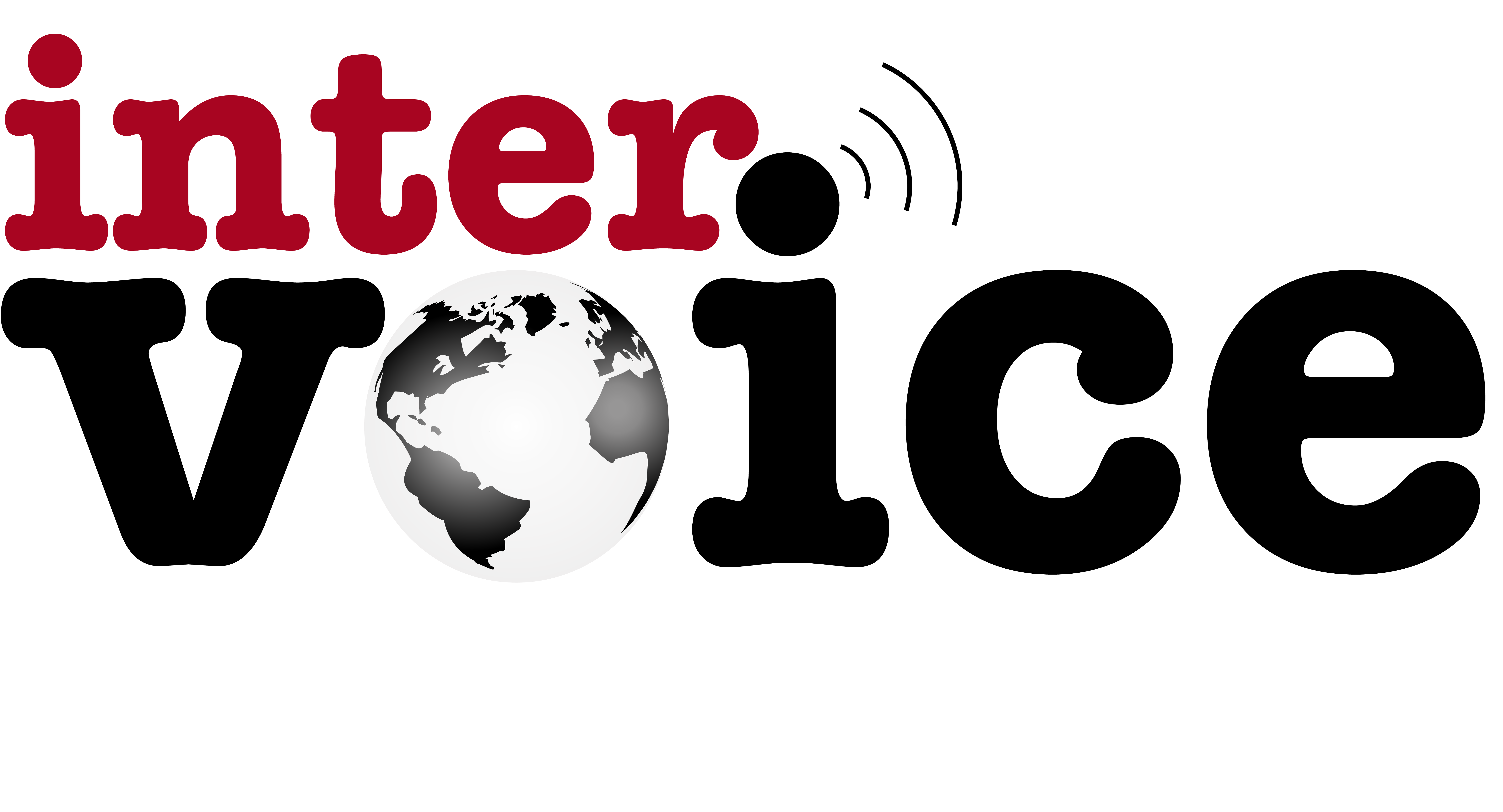 Intervoice AwardsThe Intervoice Board is proud to re-launch the Intervoice Awards as an opportunity to honour the diversity and dedication of the community of which we are part. These awards are just one way to highlight some of the people, groups and organisations who contribute towards making the world a better place for those of us who hear voices, see visions or have other related phenomena.Our movement is founded upon the shared belief that our experiences can be understood in many ways. Equally, we understand that people’s contributions to this movement can take many forms. Some are widely celebrated, but others are known to a few close allies or connections. We need your help to ensure that these awards reflect to diversity of our world community. This is an opportunity for you to raise your voice in the nomination process. “I decided that my mind, body, and spirit had worked together to craft the best they could with limited resources, and to see myself as a helpless victim of chronic “mental illness” was merely adding insult to injury.” 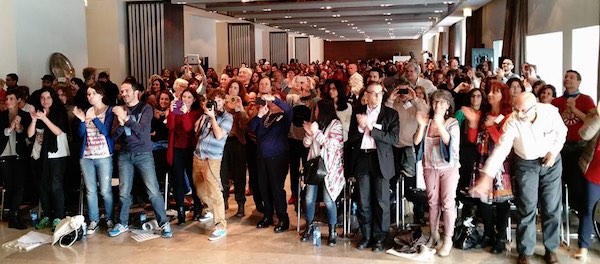 ― Eleanor Longden,Making a NominationThe Intervoice awards are an opportunity to give recognition to incredibly inspirational people, groups, research, initiatives and the opportunities taken to grow the Hearing Voices Movement and create hope across the world.There are five categories of award. You are welcome to nominate any individual, a group/organisation or initiative that you would like to celebrate for their contribution to the Hearing Voices Movement in one of the following areas:Hearing Voices Groups and NetworksInnovationEducation / PromotionResearchInspirationYou can complete a nomination form on our website www.intervoiceonline.org by 10pm Sunday 16 October (UK time).Nomination Form Please fill this online at http://tinyurl.com/intervoice-awards2016, or e-mail to info@intervoiceonline.org by Sunday 16 October, 10pm (UK time)CategoriesHearing Voices Groups and NetworksInnovationEducation / PromotionResearchInspirational personPlease note: The person does not need to be a member of Intervoice – the charity – but the nomination should link to their role within the wider Hearing Voices Movement.Nominee Category:Which category of award are you nominating somebody for?Name of Nominee 
(this can be a person or a group/organisation/project):Country of Nominee:Reason for Nomination:Please give us as much information as you can - including any links to background information, news or initiatives - that will help us understand why you are nominating this person, group or project for this category of award.For example, you might tell us how you feel they have contributed to the Hearing Voices Movement, or what you feel they have done that you would like us to celebrate, highlight or recognise.Your NameYour Email addressCan we contact you if we would like to find out more about the person/group/project you are nominating?Can we contact you if we would like to find out more about the person/group/project you are nominating?YesNo